P O Z V Á N K AArcidiecézny katechetický úrad pozýva všetkých kňazov, katechétov, učiteľov náboženstva a náboženskej výchovy naMETODICKÝ DEŇktorý sa uskutoční dňa:   9. novembra 2021  (utorok)miesto:      RK CMBF UK, Kapitulská 26, Bratislava (Aula Benedikta XVI.) začiatok:   8.00 hod.Prednášky:1.  Mgr. Daniela Balážová Téma: Predstavenie pracovného zošita pre 1. ročník základných škôlPrestávka a informácie AKÚ 2.   ThLic. Jozef VadkertiTéma: Zástupná modlitbaPredpokladaný záver:  12.00 hod. Metodický deň je súčasťou diecéznej formácie učiteľa náboženstva a náboženskej výchovy. Teším sa na spoločné chvíle a do nastávajúcich dní vyprosujem veľa zdravia a hojnosť Božích milostí.Bratislava, 25. 10. 2021                                                                 	         Andrej Šottník          riaditeľ AKÚ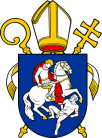 ARCIDIECÉZNY  KATECHETICKÝ ÚRAD  BRATISLAVSKEJ  ARCIDIECÉZY814 92   BRATISLAVA 1, Špitálska 7    0903/982 184      dku@abuba.sk   www.dku.abuba.sk